ÍNDICE DE QUADROSQuadro 1 - Regimes contabilísticos e respetivos instrumentos contabilísticos	4Quadro 2 - Demonstrações Financeiras e Orçamentais das Pequenas Entidades	8Quadro 3 - Demonstrações Orçamentais das Microentidades	9INTRODUÇÃOA Portaria n.º 218/2016, de 9 de agosto, concretiza o Regime Simplificado, previsto no artigo 5º do Decreto-Lei n.º 192/2015, de 11 de setembro. No âmbito da aplicação do SNC-AP, apresentam-se as seguintes categorias de entidades e os respetivos instrumentos contabilísticos:Quadro  - Regimes contabilísticos e respetivos instrumentos contabilísticosOs limites a considerar na aplicação do Regime Simplificado são anuais conforme vêm esclarecidos na FAQ 19 da Comissão de Normalização Contabilística (CNC) e a aplicação desses limites tem de verificar-se durante dois anos consecutivos. Isto é:Pequena Entidade é aquela que durante dois anos consecutivos registou um montante global (sem exclusões) anual de despesa orçamental paga superior a 1 milhão e inferior ou igual a 5 milhões de euros;Microentidade é aquela que durante dois anos consecutivos registou um montante global (sem exclusões) anual de despesa orçamental paga inferior ou igual a 1 milhão de euros.Deste modo, é assim efetuada uma distinção entre as entidades que a aplicam o regime geral e as entidades que aplicam o regime simplificado. Sublinha-se que as entidades com as características descritas acima que se enquadram nas Microendidades são regidas pela NCP 26 – Contabilidade e Relato Orçamental, tendo também de efetuar a Divulgação do Inventário e Património. A Norma NCP-PE (Norma de Contabilidade Pública para as Pequenas Entidades) publicada em anexo à Portaria n.º 218/2016, de 9 de agosto, tal como o titulo indica é uma norma orientadora para as Pequenas Entidades, que se regem também pela NCP 26 – Contabilidade e Relato Orçamental, pela NCP 27 – Contabilidade de Gestão e pelo Plano de Contas Multidimensional.Perante uma situação em que se verifique uma transição de entidades que apenas num dos anos tenham observado estes limites. Sem prejuízo de as entidades poderem sempre optar por um normativo mais exigente do que aquele em que eventualmente se enquadrem, é entendimento da CNC que, para efeitos de transição, quando nos últimos dois anos, um ano estiver acima do limiar e no outro abaixo, a entidade poderá optar pelo regime que lhe parecer mais adequado.

De forma a evitar alterações constantes de regime nos casos fronteira (por exemplo, uma entidade cuja despesa orçamental paga esteja sempre no limiar superior dos limites (1 milhão ou 5 milhões), a entidade deve optar pelo regime que mais estabilidade dá ao relato tendo em conta as previsões dos orçamentos dos anos seguintes.As entidades que reúnam as condições de utilização dos instrumentos contabilísticos do regime simplificado, quer como pequenas entidades quer como microentidades, podem optar por utilizar o regime geral do SNC-AP. No entanto, mesmo preenchendo os requisitos para aplicar o regime simplificado, há circunstâncias que podem levar a que estas entidades possam ter de aplicar o regime geral, ou que uma microentidade tenha de aplicar o regime simplificado-pequenas entidades, como as que a seguir se descrevem. Nos termos do n.º 2 do artigo 2.º da Portaria n.º 218/2016, de 9 de agosto, com base numa análise de risco orçamental, o membro do governo responsável pela área das finanças pode determinar a aplicação do regime geral do SNC-AP a uma pequena entidade ou uma microentidade, ou do regime simplificado para as pequenas entidades a uma microentidade, incluindo a data a partir da qual o regime geral ou o regime simplificado devam ser aplicado. No caso das pequenas entidades ou microentidades pertencentes ao subsetor local, o previsto no parágrafo anterior passa a ser da competência conjunta dos membros do Governo responsáveis pelas áreas das finanças e das autarquias locais.No que respeita à consolidação de contas, o artigo 7º, refere que quando existir um grupo público que integre pequenas entidades ou microentidades que controlem outras entidades deve ser observado o seguinte quanto à consolidação:No caso de se tratar de uma pequena entidade, esta terá obrigatoriamente de adotar o regime geral do SNC-AP se for este o regime aplicado por alguma das suas entidades controladas; No caso de se tratar de uma microentidade, esta terá obrigatoriamente de adotar ou o regime geral do SNC-AP ou o regime simplificado para as pequenas entidades consoante sejam estes os regimes aplicados por alguma das suas entidades controladas.As entidades controladas integrantes de um grupo público, quer sejam pequenas entidades ou quer sejam microentidades, devem aplicar as políticas contabilísticas adotadas pelas entidades que as controlam, e seguir as orientações delas emanadas para assegurar a consistência e uniformidade das políticas contabilísticas do grupo público.As microentidades controladas por outras entidades integrantes de um grupo público, não podem exercer o direito de opção pelo regime simplificado para as microentidades previsto no artigo 6.º, devendo adotar no mínimo o regime simplificado para as pequenas entidades previsto no artigo 5.º da Portaria n.º 218/2016, de 9 de agosto.NORMA DE CONTABILIDADE PÚBLICA – PEQUENAS ENTIDADES (NCP-PE)A Norma de Contabilidade Pública para Pequenas Entidades (NCP-PE) foi publicada em anexo à Portaria n.º 218/2016, de 9 de agosto, tem como objetivo estabelecer os requisitos de reconhecimento, mensuração e relato financeiro das transações e outros acontecimentos, com as adaptações inerentes às entidades sujeitas a este regime.O artigo 9.º da Portaria n.º 218/2016, de 9 de agosto prevê a integração de lacunas decorrentes da não previsão na NCP-PE de determinada transação, evento, atividade ou circunstância, deve respeitar-se a seguinte hierarquia: As NCP do regime geral do SNC-AP; As Normas de Contabilidade e Relato Financeiro que integram o SNC.No Apêndice da NCP-PE encontram-se os modelos de demonstrações financeiras: Balanço; Demonstração de Resultados por Natureza; Demonstração dos Fluxos de Caixa e Demonstração das Alterações no Património Líquido.PRESTAÇÃO DE CONTASA Instrução n.º 1/2019 do Tribunal de Contas inclui a informação sobre a prestação de contas das entidades sujeitas à jurisdição e aos poderes de controlo do Tribunal de Contas. Os quadros 2 e 3 apresentam a informação contemplada nos Anexos A. 2 (Pequenas Entidades) e A. 3 (Microentidades) para remeter ao Tribunal de Contas relativa às Demonstrações Financeiras e Orçamentais, sendo que as entidades abrangidas por estes regimes devem ainda remeter os documentos genéricos e específicos constantes da referida Instrução.PEQUENAS ENTIDADESQuadro  - Demonstrações Financeiras e Orçamentais das Pequenas EntidadesMICROENTIDADESQuadro  - Demonstrações Orçamentais das MicroentidadesCONCLUSÃONesta síntese foram apresentados os aspetos mais relevantes do Regime Simplificado, quando aplicado às Pequenas Entidades e às Microentidades, uma vez que o artigo 5º do Decreto-Lei n.º 192/2015, de 11 de setembro, estabelece que as entidades de menor dimensão e risco orçamental podem beneficiar de um regime simplificado de contabilidade pública. Na sequência dessa disposição, foi publicada a Portaria n.º 218/2016, de 9 de agosto, que contém as normas orientadoras para estas entidades.Nos termos do artigo 5.º da Portaria n.º 218/2016, de 9 de agosto, o regime simplificado para as Pequenas Entidades é composto por:Norma de Contabilidade Pública - Pequenas Entidades (NCP-PE), publicada em Anexo à Portaria n.º 218/2016, de 9 de agosto;Norma de Contabilidade Pública 26 - Contabilidade e Relato Orçamental e Norma de Contabilidade Pública 27 - Contabilidade de Gestão, constantes do Anexo II do Decreto-Lei n.º 192/2015, de 11 de setembro;Plano de Contas Multidimensional (PCM), que constitui o Anexo III referido no artigo 2.º do Decreto-Lei n.º 192/2015, de 11 de setembro.Nos termos do artigo 6º da Portaria n.º 218/2016, de 9 de agosto, o regime simplificado para as Microentidades é composto por:a) Norma de Contabilidade Pública 26 - Contabilidade e Relato Orçamental, a qual integra o Anexo II referido no artigo 2.º do Decreto-Lei n.º 192/2015, de 11 de setembro;b) Divulgação do inventário do património.BIBLIOGRAFIADecreto-Lei n.º 192/2015, de 11 de setembro que aprova o Sistema de Normalização Contabilística para as Administrações Públicas (SNC-AP);Decreto-Lei n.º 85/2016, de 21 de dezembro que altera o regime da administração financeira do Estado e do Sistema de Normalização Contabilística para as Administrações Públicas;Portaria n.º 218/2016, de 09 de agosto que concretiza o Regime Simplificado do Sistema de Normalização Contabilística para as Administrações Públicas;Instrução nº 1-2019 do Tribunal de Contas - Plenário Geral, bem como os respetivos anexos e modelos de mapas de prestação de contas das entidades sujeitas à jurisdição e aos poderes de controlo do Tribunal de Contas (TC).Despesa global orçamental paga nas duas últimas prestações de contasRegime ContabilísticoSubsistema ContabilísticoInstrumentos<= € 1.000.000Simplificado(Microentidades)OrçamentalNCP 26 – Contabilidade e Relato OrçamentalDivulgação do inventário do património> € 1.000.000 e <= € 5.000.000Simplificado (Pequenas Entidades)FinanceiraOrçamentalGestãoNCP-PE – Norma de Contabilidade Pública para as Pequenas Entidades NCP 26 – Contabilidade e Relato OrçamentalNCP 27 – Contabilidade de GestãoPlano de Contas Multidimensional> € 5.000.000Regime GeralFinanceiraOrçamentalGestãoEstrutura ConcetualNormas de Contabilidade PúblicaPlano de Contas MultidimensionalDemonstrações Financeiras e OrçamentaisRegime Simplificado - PEDemonstrações financeiras (individuais):NCP 1BalançoNCP 1Demonstração de resultados por naturezaNCP 1Demonstração das alterações no património líquidoNCP 1Demonstração dos fluxos de caixaNCP 1Anexo às demonstrações financeirasQ 3.2 - AI - quantia escriturada e variações no períodoNorma Técnica 1/2017Q 3.2A - AI - desagregação das adiçõesNorma Técnica 1/2017Q 3.2B - AI - desagregação das diminuiçõesNorma Técnica 1/2017Q 5.2 - AFT - quantia escriturada e variações no períodoNorma Técnica 1/2017Q 5.2A - AFT - desagregação das adiçõesNorma Técnica 1/2017Q 5.2B - AFT - desagregação das diminuiçõesNorma Técnica 1/2017Q 8.1 - PI (modelo justo valor) - quantia escriturada e movimentos do períodoNorma Técnica 1/2017Q 8.2 - PI (modelo do custo) - quantia escriturada e movimentos do períodoNorma Técnica 1/2017Q 8.1A - PI (modelo justo valor) - desagregação das adiçõesNorma Técnica 1/2017Q 8.2A - PI (modelo do custo) - desagregação das adiçõesNorma Técnica 1/2017Q 8.1B - PI (modelo justo valor) - desagregação das diminuiçõesNorma Técnica 1/2017Q 8.2B - PI (modelo do custo) - desagregação das diminuiçõesNorma Técnica 1/2017Balancete analítico da contabilidade orçamental e financeira (classe 0 à 8) - mês 14Norma Técnica 1/2017Balancete analítico da contabilidade orçamental e financeira (classe 0 à 8) - mês 13Norma Técnica 1/2017Demonstrações orçamentaisDemonstrações previsionaisOrçamento e Plano Orçamental PlurianualNCP 26Plano plurianual de investimentos (PPI)NCP 26Demonstrações de relato (individuais)NCP 26Demonstração de desempenho orçamentalNCP 26Demonstração de execução orçamental da receitaNCP 26Demonstração de execução orçamental da despesaNCP 26Demonstração da execução do plano plurianual de investimentosNCP 26Anexo às demonstrações orçamentaisNCP 261. Alterações orçamentais da receitaNCP 262. Alterações orçamentais da despesaNCP 263. Alterações ao plano plurianual de investimentosNCP 264. Operações de tesourariaNCP 265.1 Contratação administrativa - situação dos contratosNCP 265.2 Contratação administrativa - adjudicações por tipo de procedimentoNCP 266.1 Transferências e subsídios concedidosNCP 266.2 Transferências e subsídios recebidosNCP 267. Outras divulgaçõesNCP 26Dívidas a terceiros por antiguidade dos saldosNorma Técnica 1/2017Encargos contratuaisNorma Técnica 1/2017Balancete analítico da contabilidade orçamental (classe 0) - mês 13NCP 26Balancete analítico da contabilidade orçamental (classe 0) - mês 14NCP 26Contabilidade de gestão:Relatórios periódicos de relato à gestão (parágrafo 33 NCP 27)NCP 27Relatório de gestão (parágrafo 34 NCP27) se a informação não estiver incluída em outro documento de prestação de contasNCP 27Outros:Correspondência entre o plano de contas local e plano de contas centralNorma Técnica 1/2017Demonstrações OrçamentaisRegime Simplificado - MICROENTIDADESDemonstrações previsionaisOrçamento e Plano Orçamental PlurianualNCP 26Plano Plurianual de investimentos (PPI)NCP 26Demonstração de desempenho orçamentalDemonstração de execução orçamental da receita NCP 26Demonstração de execução orçamental da despesaNCP 26Demonstração de execução do plano plurianual de investimentosNCP 26Anexo às demonstrações orçamentaisNCP 26Alterações orçamentais da receitaNCP 26Alterações orçamentais da despesaNCP 26Alterações ao plano plurianual de investimentosNCP 26Operações de tesourariaNCP 26       5.1. Contratação administrativa – situação dos contratos NCP 26       5.2. Contratação administrativa – adjudicações por tipo de procedimento  NCP 26       6.1. Transferências e subsídios concedidosNCP 26       6.2. Transferências e subsídios recebidosNCP 26       7.  Outras divulgaçõesNCP 26Divulgação do inventário de patrimónioNCP 26Dívidas a terceiros por antiguidade de saldosNorma Técnica 1/2017Encargos contratuaisNorma Técnica 1/2017Balancete analítico da contabilidade orçamental (classe 0) – mês 13Norma Técnica 1/2017Balancete analítico da contabilidade orçamental (classe 0) – mês 14Norma Técnica 1/2017Outros-Correspondência entre o plano de contas centralNorma Técnica 1/2017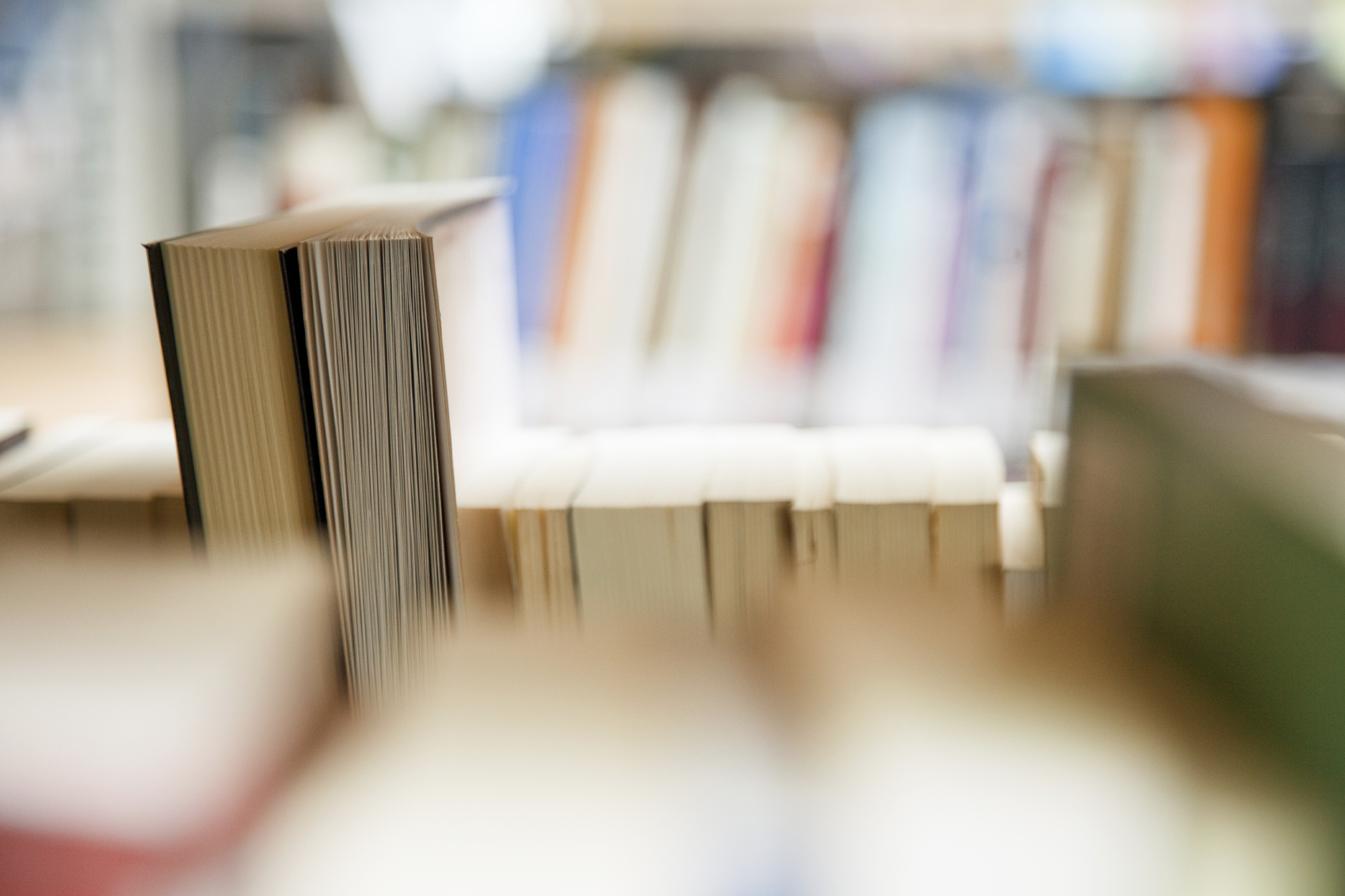 